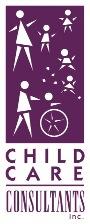 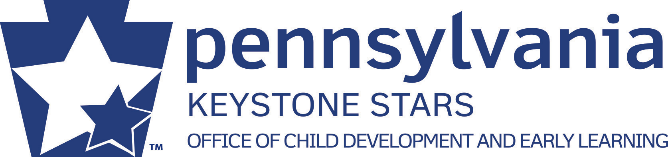 MID-STATE REGIONAL KEYRising STARS Mentee ApplicationINTRODUCTION TO THE PROGRAM: We are very excited have you apply for the Rising STARS Mentoring Program.  Below you will find the Mentee application for this exciting program.   This program has been designed to facilitate partnerships between providers and engage in reflective processes by matching you with a mentor to aid you and your program toadvance from a STAR 2 to a STAR 3 in the Keystone STARS Program.Mentees who participate in this program will be assigned to a single mentor, or if an individual feels that they work better in a group setting, there is potential to establish cohorts that will move through the process together.  An individual applying to be a mentee should explain their preference in the open ended response section of their application.  Each Mentor-Mentee match will be assigned by a selection committee comprised of Mid-State Regional Key Staff and the Mid-State Regional Key Mentor Specialist.  This Specialist will also oversee the partnership and monitor the progress of the Mentee as they work through the STARS Standards.  The Mentor will be the Mentee’s first point of contact, but the Mentoring Specialist will be available to address any issues or concerns that may arise.  Again, we are very excited to be offering such a beneficial program that allows all parties involved to gain something so valuable in the field of Early Childhood Education.  After all, we are all working towards the common goal of providing the highest quality of care for the children and families in our communities.  Let us learn and grow from each other as we continue this journey.If you are interested in joining this program, please complete the attached application.  You may return it to me either by mail, fax or email.  Please sign and include the acknowledgement page.Sincerely,Carol HeagyMSRK Mentor Specialist29 N. Duke St.York, PA 17401cheagy@childcareconsultants.orgPhone:	(717) 771-8587Cell:	(717) 818-8475FAX: 	(717) 848-2167Applicant Name: ________________________________________Position: ______________________How long in current position: ____________    How long employed in childcare: __________________Facility Name:  ____________________________________________    MPI #: ____________________Facility Address: _______________________________________________________________________			County: _________________________________Phone: ___________________     FAX: __________________ Email: _____________________________Current Keystone STARS Level: ____________        STARS Expiration Date: ________________________
STARS Specialist/Coach: ______________________________________________National Accreditation(s): _______________________________ Renewal Date: ___________________Type of facility:    ____ For Profit              _____Non-Profit          ______ I am the owner_____Family Child Care Home    _____Group Child Care Home        ____Center             ____ SACC OnlyEnrollment Information:  Check the age components that you serve_____ Infants   _____ Young Toddlers   _____ Old Toddlers   _____ Preschool   _____ School AgeTotal current enrollment: ___________ Number of Staff:  ________ Full Time   ________ Part TimeApplicant Educational Qualifications:Highest Education Level/Degree: _______________________________________________________Do you have a current PA Director’s Credential?  ____ No   ____ Yes – Expiration Date: ________________ Currently enrolled in the PA Director’s Credential ProgramAre you currently enrolled working toward:  ____ Associate’s Degree    _____ Bachelors’  Degree_____ Master’s Degree       List Major: _________________________________________________________ Your PA Keys PD Registry ID Number:  _____________________________Please reflect and complete the following questions: Why would you like to be a Keystone STARS Mentee? What resources and supports are you looking for to assist you in moving to a STAR 3?Please select the standard(s)/topic(s) that you feel you would like the most help with (you may select more than one);______ Staff Qualifications and Professional Development		______ ITERS______ Child Observations/Assessment Tools			______ ECERS –R______ Curriculum							______	 ECERS -3______ Family Engagement						______ SACCERS______Business Policies/Procedures					______ FCCERS_____ PAS (Program Administration Scale/for Centers)		______ CLASS_____ BAS (Business Administration Scale for Family Childcare) Tell us about your learning style.  Would you work better in a small group (cohort) or one on one? What is the maximum distance you are will to travel – one way to meet with a mentor?____ less than 10 miles   ____ 10-25 miles    ____26-40 miles   ____41-60 miles   ____ 60+ miles Do you have a substitute to take your place while being mentored?  Tell us what plan is in place while you are not at your facility or program. Do you have access to a computer with internet?  What programs and/or software are you comfortable using?  Do you have Skype or Face Time?What day(s) and times are best for you to leave your facility to meet with your mentor?Daytime, during the week, evenings during the week, weekends? What is your primary language?    Do you need a translator if English is not your first language?I acknowledge that I have completed the Rising STARS Mentee Application in its entirety and understand that I may or may not be selected by the Mid-State Regional Key to participate.I also acknowledge that if I am selected to be a mentee that I will abide by all the procedures, policies,and agreements of the MSRK Rising STARS Mentoring Program.________________________________________________		_______________________Printed Name of Mentee Applicant					Date________________________________________________Signature of Mentee ApplicantMAIL, EMAIL, OR FAX COMPLETED APPLICATION TO:MID-STATE REGIONAL KEY MENTORING PROGRAM/ATTN: CAROL HEAGY29 N. Duke StreetYork, PA  17401FAX: 717-848-2167cheagy@childcareconsultants.orgMSRK use:  MENTEE										Received:										Notes:										Updated July 2017